Greenrigg Primary School Newsletter                      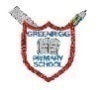 August 2017We are delighted to welcome back all of our children and parents after a lovely summer break.  We would also like to extend a warm welcome to our new pupils, parents and staff. Staffing: Nursery: Miss Amy Little (Early Years Officer) Mrs Jane Lambert (Nursery Nurse) Mrs Anne Swan (Pupil Support Worker) Mrs Linda Hendrie (Pupil Support Worker) Mrs Alison Benson (Pupil Support Worker) Mrs Sheena Woodhouse (Pupil Support Worker) Mrs Joanne Kerr (Principal Teacher)P1: Mrs Jennifer AnthonyP2: Mrs Sarah Bradley, Mrs Elizabeth ReillyP4/3: Mrs Jane Croser, Miss Carrie-Ann MilneP5/4 :  Miss Sam CookeP6/5: Miss Valerie ParkP7: Mrs Louise MonahanNurture: Mrs Linda Hendrie, Mrs Sheena Woodhouse, Miss Carrie- Ann MilneMusic and French: Mrs Nicola EwingNumeracy: Mrs Fiona RobleyLiteracy/Numeracy : Mrs Tamara CroweAdditional Support for Learning: Mrs Angela BellLiteracy: Mrs Katrina WardenPupil Support Workers:  Mrs Sheena Woodhouse, Mrs Linda Hendrie, Miss Alison Benson, Mrs Karen Irvine, Mrs Elizabeth King, Mrs Anne Swan, Mrs Sheila BuntinAdmin Assistant: Mrs Sharon MillarSchool Janitor: Mr David HewitsonCooks & Cleaners: Ms Nikki Swan, Mrs  Sheila ForresterAdditional support in literacy: Mr Tom CostelloePrincipal Teacher: Mrs Joanne KerrActing Consortium Depute Headteacher: Mrs Rhona CraigHeadteacher: Mrs Kathy GibsonHealth and SafetyChildren with allergiesWe have a child in our school who is allergic to bananas and citrus fruit. To minimise the risk of an allergic reaction we have taken the following measures in school.  In the playground we have an area where children can eat their bananas or oranges before wiping their hands with a wipe.  In the dinner hall we have an area which is banana and orange free, and the children who have bananas or oranges will wipe their hands before leaving the dinner hall.  The children have been very understanding and they have cooperated well with the new procedures.  August 29th SSPCA Workshops29th P1 – Class photograph for CourierSeptember 5th P1 Children and Parents, Learning Together 8.45 – 9.30 in the P1 classrom7th Parent Council & PTA 6.30pm – 8.30pm11th – 15th Scottish Maths Week11th, 12th, 13th, 14th – whole school will be involved in Rookie Rockstars 11th Open Evening for Families 6pm – 7pm15th Tempest Photographers – P1 and P718th Holiday19th INSET Day21st Rookie Rockstars Presentation for Parents 6.30pm22nd 9am Assembly Parents Invited to join us 27th Tempest Photographers in all day (individuals and families)29th Dress Down DayOctober2nd  Parent Council & PTA Meeting 6.30pm – 8.30pm3rd P1 Children and Parents, Learning Together 8.45 – 9.30 in the P1 classroom10th Parents Evening (Details to follow)13th Harvest Assembly – parents invited to join us16th – 20th Holiday23rd INSET Day27th Dress Down DayNovember7th Transition Day with Stoneyburn Primary School (details to follow)17th Flu vaccinations21st Parent Council & PTA 6.30pm – 8.30pm24th 9am Assembly Parents invited to join usDecember4th 9am Assembly – parents invited to join us5th P1s and Parents Learning Together 8.45 – 9.306th Parent Council & PTA 6.30pm – 8.30pm21st  10am Christmas Service  – Parents welcome to join usMonday 25th December – Friday 5th January – HOLIDAYSJanuary8th INSET Day11th  Parent Council & PTA Meeting 6.30pm – 8.30pm16th Transition Day 2 with Stoneyburn26th Dress Down Day29th 2.15 Assembly – Parents welcome to join usFebruary 5th Parent Council & PTA Meeting 6.30pm – 8.30pm6th P1s and Parents Learning Together 8.45 – 9.30HOLIDAY Monday 12th and 13th 23rd 9am Assembly – Parents welcome to join us23rd Dress Down Day27th Transition Day 3 with Stoneyburn28th Parents EveningMarch5th – 9th March – Book Week6th 8.45 – 9.30 P1 children and parents Learning Together, in P1 classroom9th 9am Assembly  – Parents invited to join us12th – 16th March – British Science Week14th Parent Council & PTA 6.30pm – 8.30pm15th STEM Open Morning 9am – 10.30am  – all parents welcome16th- 18th March P5s to Dalguise19th – 23rd March P7s to Lockerbie Manor21st  Easter Service 10am  – Parents invited to join us23rd Dress Down DayMonday 26th March – Friday 6th April - HolidaysApril11th – 12th April P4s to Low Port27th 9am Assembly – Parents welcome to join us27th Dress Down DayMay1st P1 pupils and parents Learning Together 8.45 – 9.30, in P1 classroom7th Holiday8th INSET Day15th Transition Day 4 with Stoneyburn16th Parent Council & PTA 6.30pm – 8.30pm18th Assembly – parents welcome to join us21st HolidayJune4th – 8th June Health Week6th  Sports Day8th 9am Sports Awards Assembly18th 1.15pm Celebration Assembly25th Nursery Graduation 2.15pm27th 9am Leavers Assembly29th School closes for Summer holidaysPlease note that information regarding dates is subject to changeCommunicationThere are a number of ways to keep up to date with what is happening in school. ….NewsletterEmail   wlsgreenrigg-ps@westlothian.org.ukTwitter @greenriggpsContacting Mrs Millar at the school office – either by phone or in personGroup call text – for updated messagesPhone call   01501 751334Kathy Gibson, HeadteacherWe are extremely fortunate to have: A strong Parent Council at Greenrigg Primary School who bring the voice of parents to meetings and who have helped us to develop the school further A committed PTA who raise funds and support the school community in buying resources which enhance teaching and learning at the schoolParent Helpers who help in the classroom and on excursions which enable us to offer more opportunities to our learners